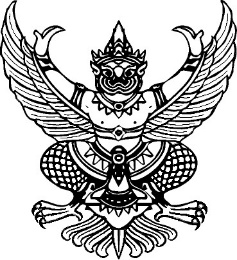 คำสั่งโรงเรียนกลางใหญ่นิโรธรังสีอุปถัมภ์ที่  21  /  ๒๕๖๔เรื่อง  แต่งตั้งคณะกรรมการจัดทำรายงานการประเมินตนเองตามระบบประกันคุณภาพภายในประจำปีการศึกษา  ๒๕๖๓.....................................................................            ด้วยตามพระราชบัญญัติการศึกษาแห่งชาติ  กำหนดให้มีการพัฒนาคุณภาพทางการศึกษาในระบบประกันคุณภาพภายในสถานศึกษา มีการตรวจสอบและการจัดทำรายงานประจำปี เสนอต่อสาธารณะชน เพื่อให้ทราบถึงผลการพัฒนา  ผลการดำเนินการ  ปัญหาและอุปสรรค  เพื่อเป็นแนวทางในการพัฒนาระบบคุณภาพทางการศึกษาตามมาตรฐานที่กำหนด โรงเรียนกลางใหญ่นิโรธรังสีอุปถัมภ์ จึงได้แต่งตั้งคณะกรรมการจัดทำรายงานระบบประกันคุณภาพภายใน  ดังต่อไปนี้           คณะกรรมการจัดทำรายงานระบบประกันคุณภาพภายใน             ๑. นายเฉลิม  มุ่งปั่นกลาง           ผู้อำนวยการโรงเรียน              ประธานคณะกรรมการ            ๒. นายยุทธพงษ์  สุทธิรักษ์       รองผู้อำนวยการโรงเรียน                  กรรมการ            ๓. นางสาววิเชียร  สาโต                     ครู                                  กรรมการ            ๔. นายสิทธิชัย  ฮ่มป่า                       ครู                                  กรรมการ            ๕. นายปรีชา  บุญจิตร                       ครู                                  กรรมการ            ๖. นางอภิญญา  ยุตตรินทร์                 ครู                                  กรรมการ            ๗. นางสมคิด   บัวเนี่ยว                      ครู                          กรรมการและเลขานุการ            ให้ผู้ที่ได้รับการแต่งตั้ง ดำเนินการ ติตตาม ตรวจสอบ ประเมินผล และเอกสารอื่นที่เกี่ยวข้อง ในระบบประกันคุณภาพภายใน ตลอดทั้งรวบรวมข้อมูลเพื่อจัดทำรายงานระบบประกันคุณภาพภายใน ให้แล้วเสร็จภายในวันที่  ๑๐  พฤษภาคม  พ.ศ. ๒๕๖๔             สั่ง ณ วันที่  ๒๐   มีนาคม  พ.ศ. ๒๕๖๔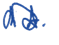 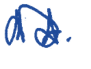                                                          (นายเฉลิม  มุ่งปั่นกลาง)ผู้อำนวยการโรงเรียนกลางใหญ่นิโรธรังสีอุปถัมภ์